ARTS PLASTIQUESVoir la vidéo en ouvrant le lien https://youtu.be/fU1BiQwRRws1 - Qu’est-ce qu’un Zentangle ? _____________________________________________________________________________________________________________ 2- Choisir un dessin pour le reproduire sur un carton blanc (cahier de dessin).     Utiliser un feutre noir fin pour les lignes et 2 autres couleurs. 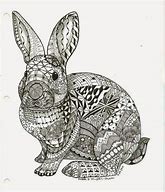 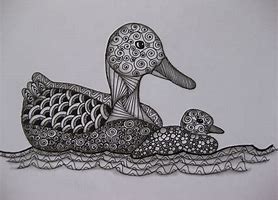 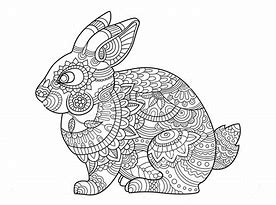 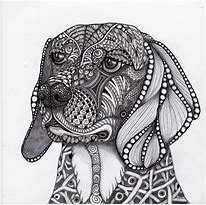 Collège des Dominicaines de notre Dame de la Délivrande – Araya-Classe : 6e                                                                   Mars 2020 – 4e semaineNom : ________________________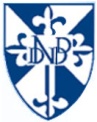 